Parent and Guardian Consent Form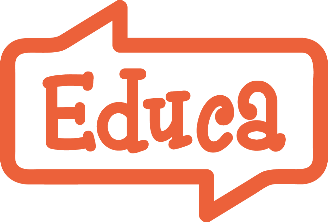 Dear Parent/Guardian,Educa is a secure web-based portfolio system specifically designed for early childhood education services and parents.  Paper-based portfolios are a good way to track your child’s learning.  However, they are only available a few times a year at most and are always out of date.  Online e-portfolios allow you to see your child’s activities at any time.  Teachers share photos, videos, stories and reflections in real time.  Parents can read and respond to posts, upload their own photos, and stay updated on announcements.  They can also share with other family members and/or specialists as they choose.  Access Educa by computer or via the Educa Touch Apple or Android phone app.Educa improves communication in a secure environment that everyone trusts.  It promotes parent-teacher collaboration where everyone is on the same page because learning is visible.  To begin using Educa we need to have your permission to upload photos, videos, learning stories and artwork involving your child into the Educa system.  Please sign below and return to us. Also, please provide your email address so we can send you an invitation to join Educa. Name of service:Name of child:As the parent, guardian or responsible adult for the above child, I consent to the above service’s collection, use and display of my child’s information on the Educa Application in accordance with the Privacy Policy set out on the Educa website:  https://www.geteduca.com/terms-and-conditions Date:________________________
Signature________________________		________________________
Full Name 				Email Note:  For further information about Educa, visit www.geteduca.com.  For technical inquiries, you can contact Educa support team at support@geteduca.com  